*Daar waar het vlak gearceerd is, hoeven geen maten ingevuld te worden.Bijlage 2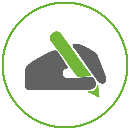 MAATformulier bovenstukNaam examenkandidaat:Naam examenkandidaat:Naam examenkandidaat:Naam model:Naam model:datumHoofdmaten GemetenBerekendToegiftWerkmatenLichaamslengteLlBovenwijdteBWTaillewijdteTW+HeupwijdteHW+Lengte kledingstukLe.Hulpmaten GemetenBerekendToegiftWerkmatenRughalsRhlsRughoogteRh+TaillelengteTlHeuphoogteteHhBustediepte Bd-/-Rhls=Taillevoorlengte TvL -/-Rhls=Breedtematen BerekendToegiftWerkmatenRugbreedteRbrRbr+=ArmsgatdiameterAdiAdi+=BorstbreedteBbrBbr+=Controle: 1/2 BW = Controle: 1/2 BW = Controle: 1/2 BW = +++Mouwmaten Maatvergelijking (Balans)Maatvergelijking (Balans)Maatvergelijking (Balans)KophoogteArmsgathoogte VP .Armsgathoogte VP .TvLTlArmsgathoogte RP .Armsgathoogte RP .--+……………: 2 =…………½ armsgathoogte min (2/10 Adi+1) =+……………: 2 =…………½ armsgathoogte min (2/10 Adi+1) =+……………: 2 =…………½ armsgathoogte min (2/10 Adi+1) =+++……………: 2 =…………½ armsgathoogte min (2/10 Adi+1) =+……………: 2 =…………½ armsgathoogte min (2/10 Adi+1) =+……………: 2 =…………½ armsgathoogte min (2/10 Adi+1) =Mouwbreedte =Armsgatomtrek VP………Armsgatomtrek RP……….                          +      :2=Armsgatomtrek VP………Armsgatomtrek RP……….                          +      :2=FiguurbeschrijvingFiguurbeschrijvingFiguurbeschrijving½ Armsgatomtrek min 0.5Armsgatomtrek VP………Armsgatomtrek RP……….                          +      :2=Armsgatomtrek VP………Armsgatomtrek RP……….                          +      :2=ArmsgatdiameterArmsgatdiameterArmsgatdiameterMouwlengteMouwlengteMouwlengteHandwijdteHandwijdteHandwijdteMouwomtrekMouwomtrekMouwomtrekArmsgat omtrek                          minArmsgat omtrek                          minArmsgat omtrek                          minVerschil is overwijdte                    =Verschil is overwijdte                    =Verschil is overwijdte                    =Bijlage 2MAATformulier onderstukNaam examenkandidaatNaam examenkandidaatNaam modelNaam modelDatumBenamingGemetenBerekenen*Toegift*WerkmatenLichaamslengte            LLTaillewijdte                  TWHeupwijdte                  HWHH
(Heuphoogte) LE
Lengte kledingstukRok VL
(Voorlengte tot de grond)AL
(Achterlengte tot de grond)ZLL
(Zijlengte links tot de grond)ZLR
(Zijlengte rechts tot de grond)Broek/pantalonZH
(zithoogte)KNH
(kniehoogte)BBL
(binnenbeenlengte)VW + PW(voetwijdte + pijp/zoomwijdte)KNW
(kniewijdte)Figuurbeschrijving: Figuurbeschrijving: Figuurbeschrijving: Figuurbeschrijving: Figuurbeschrijving: 